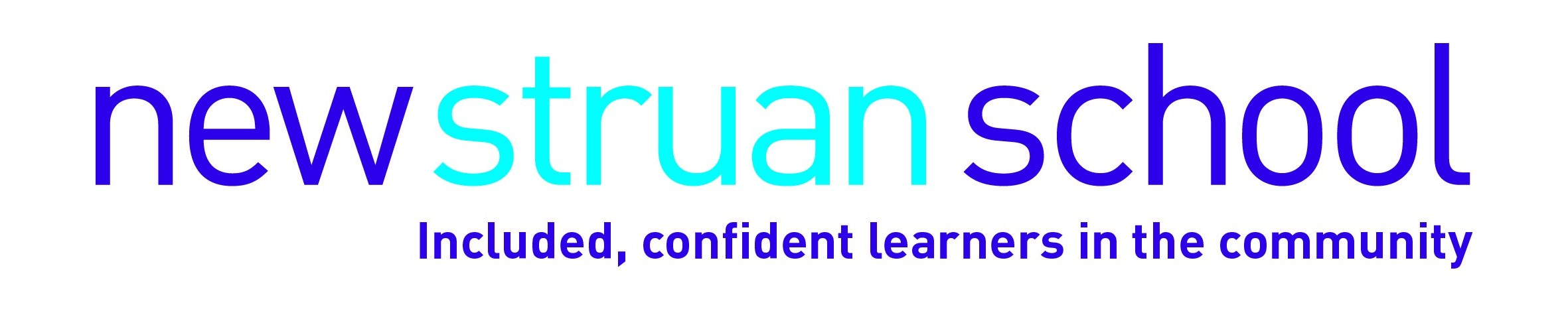 Diary of Events 2018-19August 201813th and 14thIn-set Days – staff only 15thSchool reopens 9.00am October 20184thScottish Autism 50th Anniversary celebration – Join us for a fun filled evening  of sharing and celebration – 5.00pm – 7.00pm  12thSchool finishes 2.00pm for mid-term break (2 Weeks)29thIn-set Day  -staff only 30thSchool reopens 9.00am November 201828thParents Evening 6.00pm – 8.00pm December 201819thChristmas Market 1.00pm – 3.00pm 20thChristmas Market 9.00 – 11.00pm 21stSchool finishes 2pm for Christmas break January 20187thIn-set Day – staff only 8thSchool re-opens 9.00am February 20188thSchool finishes 2.00pm for mid-term break (1 week)18thSchool re-opens 9.30am March 201829thWhole School Drama Performance 11.00am April 201815thIn-set Day – staff only 16thSchool re-opens 9.00am May 201817thSchool finishes 2.00pm for mid-term break (1 week)18thFamily Fun Day 10am – 12noon27thSchool re-opens 9.30am June 20186thParents Evening 6.00pm-8.00pm26thSports Day 1.00pm – 3.00pm July 20185thSchool finishes 2.00pm for summer break (5 weeks)